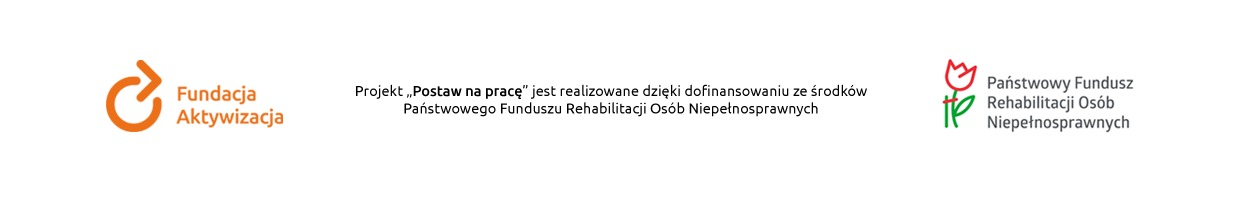 Załącznik nr 3 do Zapytania ofertowego …………………, dnia ………………………………………………………………….Dane teleadresowe WykonawcyDotyczy zapytania ofertowego nr 02/08/2019/OP z dnia 05.08.2019 r. w ramach projektu „Postaw na Pracę” realizowanego ze środków Państwowego Funduszu Rehabilitacji Osób Niepełnosprawnych. OŚWIADCZENIE O BRAKU POWIĄZAŃ KAPITAŁOWYCH LUB OSOBOWYCHJa niżej podpisany(a) …………………………………………………………………………………………………..oświadczam, że jestem/nie jestem powiązany/a osobowo lub kapitałowo z Zamawiającym. Przez powiązania osobowe lub kapitałowe rozumie się wzajemne powiązania pomiędzy Zamawiającym lub osobami upoważnionymi do zaciągania zobowiązań w imieniu Zamawiającego lub osobami wykonującymi w imieniu Zamawiającego czynności związane z przygotowaniem i przeprowadzeniem procedury wyboru Wykonawcy a Wykonawcą, polegające w szczególności na: a)	uczestniczeniu w spółce jako wspólnik spółki cywilnej lub spółki osobowej;b)	posiadaniu co najmniej 10% udziałów lub akcji;c)	pełnieniu funkcji członka organu nadzorczego lub zarządzającego, prokurenta, pełnomocnika;d)	pozostawaniu w związku małżeńskim, w stosunku pokrewieństwa lub powinowactwa w linii prostej (rodzice, dzieci, wnuki, teściowie, zięć, synowa), w stosunku pokrewieństwa lub powinowactwa w linii bocznej do drugiego stopnia (rodzeństwo, krewni małżonka/i) lub pozostawania w stosunku przysposobienia, opieki lub kurateli. ……………………………………… dnia ……………………………..……………………………..……………………………………………………..podpis  osoby wykonującej w imieniu Beneficjenta czynności związanych z przygotowywaniem i przeprowadzeniem procedury wyboru Wykonawcy/om. 